Numer referencyjny: ZZP.261.41.2018Specyfikacja IstotnychWarunków Zamówienia(zwana dalej SIWZ)dotycząca postępowania o udzielenie zamówienia publicznego prowadzonego w trybie przetargu nieograniczonego o wartości zamówienia nieprzekraczającej progów ustalonych na podstawie art. 11 ust 8 ustawy Prawo zamówień publicznych.Przedmiotem zamówienia jest:„Wykonanie i wdrożenie portalu internetowego oraz wsparcie techniczne na okres 12 miesięcy dla Kwartalnika Napis”Administratorem danych osobowych osób fizycznych wskazanych w toku postępowania o udzielenie zamówienia, jest Polskie Wydawnictwo Muzyczne w Krakowie z siedzibą przy al. Krasińskiego 11a, 31-111. Dane osobowe będą przetwarzane w celu udzielenia zamówienia oraz wypełnienia obowiązku archiwizacyjnego. Dane osobowe wskazanych osób będą przetwarzane na podstawie art. 6 ust. 1 lit. c) Rozporządzenia Parlamentu Europejskiego i Rady (UE) 2016/679 z dnia 27 kwietnia 2016 r. w sprawie ochrony osób fizycznych w związku z przetwarzaniem danych osobowych i w sprawie swobodnego przepływu takich danych oraz uchylenia dyrektywy 95/46/WE (RODO). Podanie danych jest dobrowolne, ale niezbędne do przeprowadzenia postępowania o udzielenie zamówienia. Osobom, których dane dotyczą, przysługuje prawo do żądania dostępu do swoich danych osobowych, ich sprostowania, oraz do ograniczenia ich przetwarzania. Ponadto osoby, których dane dotyczą mają prawo do wniesienia skargi do Prezesa Urzędu Ochrony Danych Osobowych. Osobom, których dane dotyczą nie przysługuje prawo do usunięcia danych osobowych w związku z art. 17 ust. 3 lit. b, d lub e RODO , prawo do przenoszenia danych osobowych, o którym mowa w art. 20 RODO , prawo sprzeciwu na podstawie art. 21 RODO, wobec przetwarzania danych osobowych, gdyż podstawą prawną przetwarzania danych osobowych jest art. 6 ust. 1 lit. c RODO. Dane osobowe będą przetwarzane przez okres związany z przeprowadzeniem postępowania o udzielenie zamówienia publicznego, a także później tj. w związku z realizacją obowiązku archiwizacyjnego. Odbiorcami Państwa danych osobowych będą te podmioty, którym mamy obowiązek przekazywania danych na gruncie obowiązujących przepisów prawa, w tym ustawy o dostępie do informacji publicznej. W przypadku jakichkolwiek pytań możliwy jest kontakt poprzez adres email:pwm@pwm.com.plPo stronie Wykonawcy leży obowiązek uzyskania zgody osoby fizycznej na wskazanie jej danych w postępowaniu o udzielenie zamówienia, w tym w składanej ofercie.Zatwierdził:Kraków, 20 listopada 2018r.Informacje o Zamawiającym.Tryb udzielenia zamówienia.Informacje o sposobie porozumiewania się Zamawiającego z Wykonawcami oraz przekazywania oświadczeń lub dokumentów, a także wskazanie osób uprawnionych do porozumiewania się z Wykonawcami,IV.	Opis przedmiotu zamówienia.Termin i miejsce wykonania przedmiotu zamówienia.VI.	Warunki udziału w postępowaniu, podstawy wykluczenia.VII.	Wykaz	oświadczeń	lub	dokumentów,	potwierdzających	spełnianie	warunków	udziałuw postępowaniu oraz brak podstaw wykluczenia.VIII.	Procedura „Samooczyszczenia”IX.	Wykaz dokumentów dot. przedmiotu zamówienia.Podmioty należące do tej samej grupy kapitałowej.XI.	Sposób udzielania wyjaśnień na temat Specyfikacji Istotnych Warunków Zamówienia.XII.	Wymagania dotyczące wadium.XIII.	Opis sposobu przygotowania oferty.XIV.	Forma składania ofert.XV.	Zmiany lub wycofanie złożonej oferty.XVI.	Miejsce oraz termin składania i otwarcia ofert.XVII.	Termin związania ofertą.XVIII.	Opis kryteriów, którymi Zamawiający będzie się kierował przy wyborze oferty, wraz z podaniem wag tych kryteriów i sposobu oceny ofert i sposobu obliczenia cenyXIX.	Informacje dotyczące walut obcych.Informacje o formalnościach, jakie powinny zostać dopełnione po wyborze oferty w celu zawarcia umowy w sprawie zamówienia publicznego.XXI.	Wymagania dotyczące zabezpieczenia należytego wykonania umowy.XXII.	Pouczenie o środkach ochrony prawnej przysługujących Wykonawcy.XXIII.	Umowa ramowa.XXIV.	Aukcja elektroniczna.XXV.	Dynamiczny system zakupów.XXVI.	Informacja o przewidywanych zamówieniach, o których mowa w art. 67 ust. 1 pkt. 6 i 7 ustawy Pzp.Formularz „Oferta przetargowa”Opis przedmiotu zamówieniaFormularz cenowyOświadczenie dotyczące przesłanek wykluczeniaOświadczenie dotyczące spełniania warunków udziału w postępowaniuWzór umowyWykaz usługZobowiązanie do oddania do dyspozycji niezbędnych zasobówOświadczenie o przynależności lub braku przynależności do tej samej grupy kapitałowej  Wykaz osóbFormularz produktów równoważnychzałącznik nr 1załącznik nr 2załącznik nr 3załącznik nr 4załącznik nr 5załącznik nr 6załącznik nr 7załącznik nr 8załącznik nr 9załącznik nr 10załącznik nr 11Nazwa i adres ZamawiającegoPolskie Wydawnictwo Muzyczne al. Krasińskiego 11a31-111 Krakówe-mail: zamowienia_publiczne@pwm.com.pltel. 12422 40 44, fax 12 422 01 74adres strony internetowej Zamawiającego: www.pwm.com.plgodziny pracy: pn. – pt. 7.00 - 15.00NIP:  6762502246REGON: 363717113Numer wpisu w Rejestrze Instytucji Kultury: 92/2016Niniejsze postępowanie prowadzi: Zespół ds. zamówień publicznych (ZZP) – pok. 309.Niniejsze postępowanie o udzielenie zamówienia publicznego prowadzone jest w trybie przetargu nieograniczonego o wartości zamówienia nieprzekraczającej kwoty określonej w przepisach wydanych na podstawie art. 11 ust. 8 ustawy z dn. 29.01.2004 r. Prawo zamówień publicznych (tekst jednolity: Dz. U. z 2018 r., poz. 1986 z późn. zm.) zwanej dalej „ustawą Pzp”.Zamawiający, zgodnie z art. 24aa ust. 1 ustawy Pzp przewiduje w niniejszym postępowaniu, możliwość dokonania najpierw oceny ofert, a następnie zbadania, czy Wykonawca, którego oferta została oceniona, jako najkorzystniejsza, nie podlega wykluczeniu oraz spełnia warunki udziału w postępowaniu.Postępowanie o udzielenie niniejszego zamówienia zakwalifikowane zostało do: usługNiniejsze postępowanie jest prowadzone w języku polskim.Z zastrzeżeniem postanowień zawartych w pkt 3, Zamawiający dopuszcza, aby komunikacja między Zamawiającym a Wykonawcami odbywała się za pośrednictwem operatora pocztowego w rozumieniu ustawy z dnia 23 listopada 2012 r. – Prawo pocztowe (t. j. Dz.U. z 2017, poz. 1481 z  późn. zm.), osobiście, za pośrednictwem posłańca, faksu lub przy użyciu środków komunikacji elektronicznej w rozumieniu ustawy z dnia 18 lipca 2002 r. o świadczeniu usług drogą elektroniczną (t. j. Dz.U. z 2017, poz. 1219 z późn. zm.).W przypadku wezwania przez Zamawiającego do złożenia, uzupełnienia lub poprawienia oświadczeń, dokumentów lub pełnomocnictw, w trybie art. 26 ust. 2, 2f, 3 oraz 3a ustawy Pzp, oświadczenia, dokumenty lub pełnomocnictwa należy przedłożyć (złożyć/uzupełnić/poprawić) w formie pisemnej lub w formie elektronicznej.Jeżeli Zamawiający lub Wykonawca przekazują oświadczenia, wnioski, zawiadomienia oraz informacjeprzy użyciu środków komunikacji elektronicznej w rozumieniu ustawy z dnia 18 lipca 2002 r. o świadczeniu usług drogą elektroniczną (t. j. Dz.U. z 2017, poz. 1219 z późn. zm. ), każda ze stron na żądanie drugiej strony niezwłocznie potwierdza fakt ich otrzymania.Korespondencję związaną z niniejszym postępowaniem, należy kierować na nw. adres, wskazując numer referencyjny nadany sprawie przez Zamawiającego, tj.ZZP.261.41.2018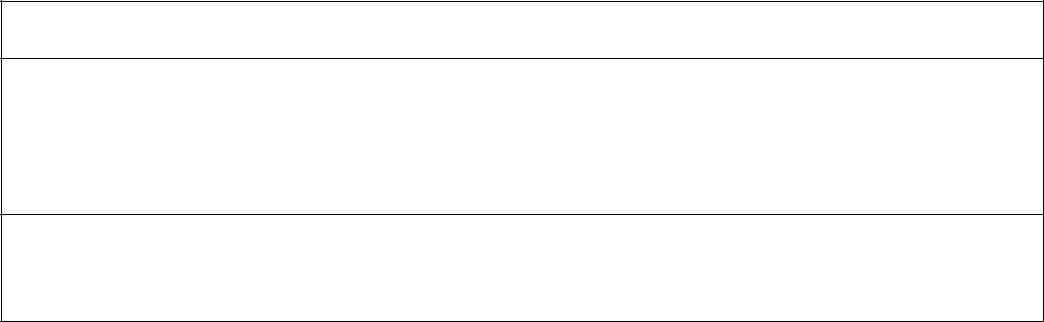 Polskie Wydawnictwo Muzyczneal. Krasińskiego 11 a,31-111 Kraków, pok. 309e-mail: zamowienia_publiczne@pwm.com.pllub fax 012/422 01 74Osobą uprawnioną przez Zamawiającego do porozumiewania się z Wykonawcami jest:w kwestiach formalnych – Pani Katarzyna Żuber – Sinior adres e-mail: zamowienia_publiczne@pwm.com.plPrzedmiotem zamówienia jest: „Wykonanie i wdrożenie portalu internetowego oraz wsparcie techniczne na okres 12 miesięcy dla Kwartalnika Napis”Szczegółowy opis przedmiotu zamówienia stanowią: załącznik nr 2 do SIWZ tj. Opis przedmiotu zamówienia oraz załącznik nr 6 do SIWZ tj. Wzór umowy.Wykonawca zrealizuje przedmiot zamówienia wg harmonogramu, który przedstawi Zamawiającemu do akceptacji w terminie do 5 dni roboczych od dnia zawarcia umowy. Harmonogram będzie zawierał podział zamówienia na etapy, z których każdy będzie oznaczony datą rozpoczęcia i datą zakończenia.Główny przedmiot zamówienia wg. Wspólnego Słownika Zamówień (CPV):72243000-0 Usługi programowaniaPrzedmiot zamówienia nie został podzielony na części.Zamawiający nie dopuszcza możliwość składania ofert częściowych.Zamawiający nie dopuszcza składania ofert wariantowych.Zamawiający nie przewiduje zwołania zebrania Wykonawców w celu wyjaśnienia treści SIWZ.Termin wykonania przedmiotu zamówienia:Termin realizacji projektu wynosi do 45 dni od dnia zawarcia umowy.Wsparcie techniczne podstawowe do 12 miesięcy od zawarcia umowy.Dodatkowe wsparcie techniczne – zgodnie z ofertą Wykonawcy (oceniane w ramach kryteriów oceny ofert).Miejsce realizacji:Polskie Wydawnictwo Muzyczneal. Krasińskiego 11a,31-111 KrakówO udzielenie zamówienia mogą ubiegać się Wykonawcy, którzy:nie podlegają wykluczeniu,spełniają warunki udziału w postępowaniuPodstawy wykluczenia:Zamawiający wykluczy z postępowania Wykonawcę/ów w przypadkach, o których mowa w art. 24 ust. 1 pkt 12-23 ustawy Pzp,Z postępowania o udzielenie zamówienia Zamawiający wykluczy także Wykonawcę /Wykonawców w przypadku, o którym mowa w art. 24 ust. 5 pkt. 1 ustawy Pzp.Warunki udziału w postępowaniu, określone przez Zamawiającego zgodnie z art. 22 ust. 1b ustawy Pzp.3.1  Warunki udziału w postępowaniu dotyczące zdolności technicznej lub zawodowej:3.1.1 Wykonawca spełni warunek, jeżeli wykaże, że wykonał należycie, a w przypadku świadczeń okresowych lub ciągłych również wykonuje, w okresie ostatnich 3 (trzech) lat przed upływem terminu składania ofert, a jeżeli okres prowadzenia działalności jest krótszy - w tym okresie co najmniej dwie (2) usługi odpowiadające swoim rodzajem usługom stanowiącym przedmiot zamówienia, to jest wykonanie i wdrożenia portalu internetowego ze wsparciem technicznym, o wartości co najmniej 40 000,00 zł brutto każda z nich.UWAGA! przez jedną usługę Zamawiający rozumie jeden/ą kontrakt/umowę,w przypadku zamówień, które są wykonywane nadal, Wykonawca zobowiązany jest wykazać, że od dnia rozpoczęcia wykonywania wykazywanej usługi, na dzień składania ofert w niniejszym postępowaniu, zamówienie zostało zrealizowane - na kwotę minimum 40 000,00 zł brutto,jeżeli w ramach jednej umowy (zamówienia) wykonawca wykonał kilka portali/serwisów, wykonanie każdego z nich, na potrzeby wykazania warunku, jest traktowane jako wykonanie odrębnej usługi,jeżeli usługa obejmowała szerszy zakres niż opisany w ww. warunku, wartość usługi wskazaną w pkt. 3.1.1. należy odnieść do zakresu usługi opisanego w warunkuW przypadku gdy Wykonawca dla potwierdzenie spełniania warunków udziału w postępowaniu jw. załączy dokumenty zawierające kwoty wyrażone w walutach innych niż złoty polski, ma obowiązek przeliczyć je na PLN. Do przeliczenia należy zastosować średni kurs walut NBP obowiązujący w dniu:zakończenia realizacji zamówienia potwierdzającego posiadanie stosownego doświadczenia, w przypadku gdy umowa trwa nadal należy przyjąć aktualna datę w której nastąpiło spełnienie lub przekroczenie wartości, o której mowa w warunku udziału w postępowaniu;w przypadku braku publikacji kursów walut NBP obowiązujących w dniach, o których mowa w pkt a) powyżej, zastosowanie mają kursy ostatnio ogłoszone, przed ww. dniami zgodnie z treścią § 8 pkt 5 Uchwały Nr 51/2002 Zarządu Narodowego Banku Polskiego z dnia 23.09.2002 r. w sprawie sposobu wyliczania i ogłaszania bieżących kursów walut obcych (Dz. Urz. NBP 2013.18).Zamawiający może na każdym etapie postępowania uznać, że Wykonawca nie posiada wymaganych zdolności, jeżeli zaangażowanie zasobów technicznych lub zawodowych Wykonawcy w inne przedsięwzięcia gospodarcze Wykonawcy może mieć negatywny wpływ na realizację zamówienia.3.1.2 Wykonawca spełni warunek, jeżeli wykaże, że dysponuje lub będzie dysponował osobami zdolnymi do realizacji zamówienia, będą to:jedna (1) osoba posiadająca następujące kwalifikacje i doświadczenie: 	- co najmniej 24 miesięczne doświadczenie w zakresie projektowania graficznego,jedna (1) osoba posiadająca następujące kwalifikacje i doświadczenie: - co najmniej 24 miesięczne doświadczenie w zakresie projektowania UX, realizacji warstwy frontendowej aplikacji (html, css, js) oraz realizacji warstwy backendowej aplikacji (CMS, PHP, Drupal lub równoważny),jedna (1) osoba posiadająca następujące kwalifikacje i doświadczenie: 	- co najmniej 24 miesięczne doświadczenie w zakresie konfiguracji utrzymania serwerów,Zamawiający dopuszcza, aby 24 miesięczne doświadczenie dla każdej z wymienionych osób stanowiło sumę doświadczenia zdobytego w ramach kilku usług/projektów/zadań itp.Zamawiający dopuszcza możliwość, aby kwalifikacje i doświadczenie wymagane zgodnie z punktem a) – c) powyżej spełniała łącznie jedna osoba.W przypadku Wykonawców wspólnie ubiegających się o udzielenie zamówienia:4.1 warunki, o których mowa w pkt. 3.1.1 zostaną spełnione, jeżeli Wykonawcy ci wykażą łącznie:należyte wykonanie, a w przypadku świadczeń okresowych lub ciągłych również wykonywanie, w okresie ostatnich 3 (trzech) lat przed upływem terminu składania ofert, a jeżeli okres prowadzenia działalności jest krótszy   - w tym okresie co najmniej dwie (2) usługi odpowiadające swoim rodzajem usługom stanowiącym przedmiot zamówienia, to jest wykonanie i wdrożenia portalu internetowego ze wsparciem technicznym. 4.2	warunki, o których mowa w pkt. 3.1.2 zostaną spełnione, jeżeli Wykonawcy ci wykażą łącznie, że dysponują lub będą dysponować osobami zdolnymi do realizacji zamówienia, będą to:jedna (1) osoba posiadająca następujące kwalifikacje i doświadczenie: 	- co najmniej 24 miesięczne doświadczenie w zakresie projektowania graficznego,jedna (1) osoba posiadająca następujące kwalifikacje i doświadczenie: - co najmniej 24 miesięczne doświadczenie w zakresie projektowania UX, realizacji warstwy frontendowej aplikacji (html, css, js) oraz realizacji warstwy backendowej aplikacji (CMS, PHP, Drupal lub równoważny),jedna (1) osoba posiadająca następujące kwalifikacje i doświadczenie: 	- co najmniej 24 miesięczne doświadczenie w zakresie konfiguracji utrzymania serwerów,Wykonawca może w celu potwierdzenia spełniania warunków udziału w postępowaniu, w stosownych sytuacjach oraz w odniesieniu do konkretnego zamówienia, lub jego części, polegać na zdolnościach technicznych lub zawodowych innych podmiotów, niezależnie od charakteru prawnego łączących go z nim stosunków prawnych.Wykonawca, który polega na zdolnościach lub sytuacji innych podmiotów, musi udowodnić Zamawiającemu, że realizując zamówienie, będzie dysponował niezbędnymi zasobami tych podmiotów, w szczególności przedstawiając zobowiązanie tych podmiotów do oddania mu do dyspozycji niezbędnych zasobów na potrzeby realizacji zamówienia.Zamawiający oceni, czy udostępniane Wykonawcy przez inne podmioty zdolności techniczne lub zawodowe lub ich sytuacja finansowa lub ekonomiczna, pozwalają na wykazanie przez Wykonawcę spełniania warunków udziału w postępowaniu oraz zbada, czy nie zachodzą wobec tego podmiotu podstawy wykluczenia, o których mowa w art. 24 ust. 1 pkt 13-22 oraz ust. 5 pkt. 1 ustawy Pzp. Wykonawca, który powołuje się na zasoby innych podmiotów, w celu wykazania braku istnienia wobec nich podstaw wykluczenia oraz spełnienia, w zakresie, w jakim powołuje się na ich zasoby, warunków udziału w postępowaniu, zamieszcza informację o tych podmiotach w oświadczeniu, o którym mowa w Rozdziale VII pkt 1.1. W odniesieniu do warunków dotyczących wykształcenia, kwalifikacji zawodowych lub doświadczenia, Wykonawcy mogą polegać na zdolnościach innych podmiotów, jeśli podmioty te zrealizują usługi, do których realizacji te zdolności są wymaganeJeżeli zdolności techniczne lub zawodowe lub sytuacja ekonomiczna lub finansowa, podmiotu, o którym mowa w pkt. 6 nie potwierdzają spełnienia przez Wykonawcę warunków udziału w postępowaniu, lub zachodzą wobec tych podmiotów podstawy wykluczenia, Zamawiający zażąda, aby Wykonawca w terminie określonym przez Zamawiającego:zastąpił ten podmiot innym podmiotem lub podmiotami lubzobowiązał się do osobistego wykonania odpowiedniej części zamówienia, jeżeli wykaże zdolności techniczne lub zawodowe lub sytuację finansowa lub ekonomiczną, o których mowa w pkt. 3.1Jeżeli zmiana albo rezygnacja z Podwykonawcy dotyczy podmiotu, na którego zasoby Wykonawca powoływał się, na zasadach określonych w art. 22a ust. 1 ustawy Pzp, w celu wykazania spełniania warunków udziału w postępowaniu, Wykonawca jest obowiązany wykazać Zamawiającemu, że proponowany inny Podwykonawca lub Wykonawca samodzielnie spełnia je w stopniu nie mniejszym niż Podwykonawca, na którego zasoby Wykonawca powoływał się w trakcie postępowania o udzielenie zamówienia.Do oferty każdy Wykonawca musi dołączyć:aktualne na dzień składania ofert - oświadczenie dotyczące braku podstaw wykluczenia – załącznik nr 4 do SIWZ,aktualne na dzień składania ofert - oświadczenie dotyczące spełnienia warunków udziału w postępowaniu – załącznik nr 5 do SIWZ.W przypadku wspólnego ubiegania się o zamówienie przez Wykonawców oświadczenie, o których mowa w Rozdziale VII ust. 1 pkt 1 SIWZ, składa każdy z Wykonawców wspólnie ubiegających się o zamówienie, a oświadczenie, o którym mowa w Rozdziale VII ust. 1 pkt 2 – składa ten z wykonawców, który potwierdza spełnianie warunków udziału w postępowaniu. Informacje zawarte w ww. oświadczeniach będą stanowić wstępne potwierdzenie spełniania warunków udziału w postępowaniu, brak podstaw wykluczenia w zakresie, w którym każdy z Wykonawców wykazuje spełnianie warunków udziału w postępowaniu, brak podstaw wykluczenia.Zamawiający przed udzieleniem zamówienia, wezwie Wykonawcę, którego oferta została najwyżej oceniona, do złożenia w wyznaczonym, nie krótszym niż 5 dni, terminie aktualnych na dzień złożenia następujących oświadczeń lub dokumentów:2.1	dotyczących potwierdzenia spełnienia warunków udziału w postępowaniuwykaz wykonanych usług, a w przypadku świadczeń okresowych lub ciągłych także wykonywanych, w okresie ostatnich 3 lat przed upływem terminu składania ofert, a jeżeli okres prowadzenia działalności jest krótszy – w tym okresie, w zakresie niezbędnym do wykazania spełniania warunku zdolności technicznej lub zawodowej, wraz z podaniem ich rodzaju i wartości, dat (wzór wykazu stanowi załącznik nr 7 do SIWZ), wraz z dowodami potwierdzającymi, że ujęte w wykazie usługi zostały wykonane lub są wykonywane należycie.Przy czym, dowodami, o których mowa powyżej są referencje bądź inne dokumenty wystawione przez podmiot, na rzecz którego usługi były wykonywane, a w przypadku świadczeń okresowych lub ciągłych są wykonywane, a jeżeli z uzasadnionej przyczyny o obiektywnym charakterze wykonawca nie jest w stanie uzyskać tych dokumentów - oświadczenie Wykonawcy. W przypadku świadczeń okresowych lub ciągłych nadal wykonywanych referencje bądź inne dokumenty potwierdzające ich należyte wykonywanie powinny być wydane nie wcześniej niż 3 miesiące przed upływem terminu składania ofert.b) wykaz osób, skierowanych przez wykonawcę do realizacji zamówienia publicznego, w szczególności odpowiedzialnych za świadczenie usług, wraz z informacjami na temat ich kwalifikacji zawodowych i doświadczenia niezbędnych do wykonania zamówienia publicznego, a także zakresu wykonywanych przez nie czynności oraz informacją o podstawie do dysponowania tymi osobami, zgodnie z Rozdziałem VI pkt 3.1.2 niniejszej SIWZ. Wzór wykazu stanowi załącznik nr 10 do SIWZdotyczących braku podstaw wykluczenia:a) odpis z właściwego rejestru lub centralnej ewidencji i informacji o działalności gospodarczej, jeżeli     odrębne przepisy wymagają wpisu do rejestru lub ewidencji, w celu potwierdzenia braku podstaw wykluczenia na podstawie art. 24 ust 5 pkt 1 ustawy Pzp.Jeżeli Wykonawca ma siedzibę lub miejsce zamieszkania poza terytorium Rzeczypospolitej Polskiej, zamiast dokumentu, o którym mowa w pkt 2.2 – składa dokument lub dokumenty wystawione w kraju, w którym Wykonawca ma siedzibę lub miejsce zamieszkania, potwierdzające, że nie otwarto jego likwidacji ani nie ogłoszono upadłości.Dokumenty, o których mowa w pkt. 3 powinny być wystawione nie wcześniej niż 6 miesięcy przed upływem terminu składania ofert.Jeżeli w kraju, w którym Wykonawca ma siedzibę lub miejsce zamieszkania lub miejsce zamieszkania ma osoba, której dokument dotyczy, nie wydaje się dokumentów, o których mowa w pkt. 3, zastępuje się je dokumentem zawierającym odpowiednio oświadczenie Wykonawcy, ze wskazaniem osoby albo osób uprawnionych do jego reprezentacji, lub oświadczenie osoby, której dokument miał dotyczyć, złożone przed notariuszem lub przed organem sądowym, administracyjnym albo organem samorządu zawodowego lub gospodarczego właściwym ze względu na siedzibę lub miejsce zamieszkania Wykonawcy lub miejsce zamieszkania tej osoby. Przepis pkt 4 stosuje się.Jeżeli Wykonawca, wykazując spełnienie warunków, o których mowa w art. 22 ust. 1 ustawy Pzp, polega na zasobach innych podmiotów na zasadach określonych w art. 22a ustawy Pzp, a podmioty te będą brały udział w realizacji części zamówienia, Zamawiający wymaga przedstawienia w odniesieniu do tych podmiotów dokumentów, o których mowa w pkt 2.2.Wykonawca nie będzie obowiązany do złożenia oświadczeń lub dokumentów potwierdzających spełnianie warunków udziału w postępowaniu lub brak podstaw wykluczenia, jeżeli Zamawiający posiada oświadczenia lub dokumenty dotyczące tego Wykonawcy lub może je uzyskać za pomocą bezpłatnych i ogólnodostępnych baz danych, w szczególności rejestrów publicznych w rozumieniu ustawy z dnia 17 lutego 2005 r. o informatyzacji działalności podmiotów realizujących zadania publiczne (Dz. U. z 2014 r. poz. 1114 oraz z 2016 r. poz. 352).W przypadku wskazania przez Wykonawcę dostępności oświadczeń lub dokumentów, w formie elektronicznej pod określonymi adresami internetowymi ogólnodostępnych i bezpłatnych baz danych, Zamawiający pobierze samodzielnie z tych baz danych wskazane przez Wykonawcę oświadczenia lub dokumenty.W przypadku wskazania przez Wykonawcę oświadczeń lub dokumentów na potwierdzenie braku podstaw wykluczenia lub spełniania warunków udziału w postępowaniu, w formie elektronicznej pod określonymi adresami internetowymi ogólnodostępnych i bezpłatnych baz danych, Zamawiający będzie wymagał od Wykonawcy przedstawienia tłumaczenia na język polski wskazanych przez Wykonawcę i pobranych samodzielnie przez Zamawiającego dokumentów.10.	W przypadku wskazania przez Wykonawcę oświadczeń lub dokumentów, które znajdują się w posiadaniu Zamawiającego, w szczególności oświadczeń lub dokumentów przechowywanych przez Zamawiającego zgodnie z art. 97 ust. 1 ustawy, Zamawiający w celu potwierdzenia okoliczności, o których mowa w art. 25 ust. 1 pkt 1 i 3 ustawy (brak podstaw wykluczenia oraz spełniania warunków udziału w postępowaniu określonych przez Zamawiającego), skorzysta z posiadanych oświadczeń lub dokumentów, o ile są one aktualne.Oświadczenia, o których mowa w SIWZ dotyczące Wykonawcy oraz innych podmiotów, na których zdolnościach lub sytuacji polega Wykonawca na zasadach określonych w art. 22a ustawy Pzp oraz dotyczące Podwykonawców, składane są w oryginale.Dokumenty, o których mowa w SIWZ, inne niż oświadczenia o których mowa w pkt 11 składane są w oryginale lub kopii poświadczonej za zgodność z oryginałem.Poświadczenia za zgodność z oryginałem dokonuje odpowiednio Wykonawca, Wykonawcy wspólnie ubiegający się o udzielenie zamówienia publicznego w zakresie dokumentów, które każdego z nich dotyczą.Poświadczenie za zgodność z oryginałem następuje przez opatrzenie kopii dokumentu lub kopii oświadczenia, sporządzonych w postaci papierowej, własnoręcznym podpisem. Poświadczenie za zgodność z oryginałem elektronicznej kopii dokumentu następuje przy użyciu kwalifikowanego podpisu elektronicznego.Zamawiający może żądać przedstawienia oryginału lub notarialnie poświadczonej kopii dokumentów, o których mowa w SIWZ, innych niż oświadczenia, wyłącznie wtedy, gdy złożona kopia dokumentu jest nieczytelna lub budzi wątpliwości, co do jej prawdziwości.Dokumenty sporządzone w języku obcym są składane wraz z tłumaczeniem na język polski. Tłumaczenie nie jest wymagane, jeżeli Zamawiający wyraził zgodę, o której mowa w art. 9 ust. 3 ustawy Pzp.Jeżeli Wykonawca nie złoży oświadczeń, o których mowa pkt 1, oświadczeń lub dokumentów potwierdzających okoliczności, o których mowa w art. 25 ust. 1 ustawy Pzp, lub innych dokumentów niezbędnych do przeprowadzenia postępowania, oświadczenia lub dokumenty są niekompletne, zawierają błędy lub budzą wskazane przez Zamawiającego wątpliwości, Zamawiający wezwie do ich złożenia, uzupełnienia, poprawienia w terminie przez siebie wskazanym, chyba, że mimo ich złożenia oferta Wykonawcy podlegałaby odrzuceniu albo konieczne byłoby unieważnienie postępowania.Wykonawcy mogą wspólnie ubiegać się o udzielenie zamówienia publicznego (spółka cywilna, konsorcjum) - art. 23 ust. 1 ustawy Pzp, w tym przypadku:1)	ustanawiają wspólnego pełnomocnika do reprezentowania ich w postępowaniu o udzielenie zamówienia albo reprezentowania w postępowaniu i zawarcia umowy w sprawie zamówienia publicznego (nie dotyczy wspólników spółki cywilnej, o ile upoważnienie/pełnomocnictwo do występowania w imieniu spółki wynika z dołączonej do oferty umowy spółki bądź wszyscy wspólnicy podpiszą ofertę).Wykonawcy tworzący jeden podmiot są zobowiązani do przedłożenia wraz z ofertą stosownego pełnomocnictwa (nie dotyczy spółki cywilnej, o ile upoważnienie/pełnomocnictwo do występowania w imieniu tej spółki wynika z dołączonej do oferty umowy spółki, bądź wszyscy wspólnicy podpiszą ofertę).Pełnomocnictwo, o którym mowa powyżej może wynikać albo z dokumentu pod taką samą nazwą, albo z umowy podmiotów składających wspólnie ofertę.Pełnomocnictwo należy złożyć w oryginale lub jego notarialnie poświadczonej kopii.Oferta musi być podpisana w taki sposób, aby prawnie zobowiązywała wszystkich Wykonawców występujących wspólnie.Wszelka korespondencja oraz rozliczenia dokonywane będą wyłącznie z pełnomocnikiem.Wspólnicy ponoszą solidarną odpowiedzialności za niewykonanie lub nienależyte wykonanie zamówienia, określoną w przepisie art. 366 KC.Jeżeli oferta Wykonawców wspólnie ubiegających się o udzielenie zamówienia zostanie wybrana, Zamawiający może żądać przed zawarciem umowy w sprawie zamówienia publicznego przedłożenia mu umowy regulującej współpracę tych Wykonawców.Wykonawca, który podlega wykluczeniu na podstawie art. 24 ust. 1 pkt 13 i 14 oraz 16 - 20 ustawy Pzp, może przedstawić dowody na to, że podjęte przez niego środki są wystarczające do wykazania jego rzetelności, w szczególności udowodnić naprawienie szkody wyrządzonej przestępstwem lub przestępstwem skarbowym, zadośćuczynienie pieniężne za doznaną krzywdę lub naprawienie szkody, wyczerpujące wyjaśnienie stanu faktycznego oraz współpracę z organami ścigania oraz podjęcie konkretnych środków technicznych, organizacyjnych i kadrowych, które są odpowiednie dla zapobiegania dalszym przestępstwom lub przestępstwom skarbowym lub nieprawidłowemu postępowaniu Wykonawcy.Procedury samooczyszczenia się Wykonawcy nie stosuje się, jeżeli wobec Wykonawcy, będącego podmiotem zbiorowym, orzeczono prawomocnym wyrokiem sądu zakaz ubiegania się o udzielenie zamówienia oraz nie upłynął określony w tym wyroku okres obowiązywania tego zakazu.Wykonawca nie podlega wykluczeniu, jeżeli Zamawiający, uwzględniając wagę i szczególne okoliczności czynu wykonawcy, uzna za wystarczające dowody, o których mowa w zdaniu pierwszym powyżej.W celu skorzystania z instytucji „samooczyszczenia”, Wykonawca zobowiązany jest do wypełnienia stosownych informacji w oświadczeniu stanowiącym załącznik nr 5 do SIWZ.Nie dotyczyWykonawca w terminie 3 dni od dnia zamieszczenia na stronie internetowej informacji, o której mowa w art. 86 ust. 5 ustawy Pzp, przekaże Zamawiającemu oświadczenie o przynależności lub braku przynależności do tej samej grupy kapitałowej, w rozumieniu ustawy z dnia 16 lutego 2007 r. o ochronie konkurencji i konsumentów (tekst jednolity: Dz. U. z 2018, poz. 798 z późn. zm.). (wzór oświadczenia stanowi załącznik nr 9 do SIWZ).W przypadku, gdy Wykonawcy należą do tej samej grupy kapitałowej wraz ze złożeniem oświadczenia, Wykonawca może przedstawić dowody, że powiązania z innym Wykonawcą nie prowadzą do zakłócenia konkurencji w postępowaniu o udzielenie zamówienia.Zamawiający wykluczy Wykonawców, którzy należąc do tej samej grupy kapitałowej, w rozumieniu ustawy z dnia 16 lutego 2007 r. o ochronie konkurencji i konsumentów, złożyli odrębne oferty w tym samym postępowaniu chyba, że wykażą, że istniejące między nimi powiązania nie prowadzą do zachwiania uczciwej konkurencji pomiędzy Wykonawcami w postępowaniu o udzielenie zamówienia.Wykonawca może zwrócić się do Zamawiającego o wyjaśnienie treści Specyfikacji Istotnych Warunków Zamówienia. Zamawiający jest obowiązany udzielić wyjaśnień niezwłocznie, jednak nie później niż na 2 dni przed upływem terminu składania ofert, pod warunkiem, że wniosek o wyjaśnienie treści Specyfikacji Istotnych Warunków Zamówienia wpłynął do Zamawiającego nie później niż do końca dnia, w którym upływa połowa wyznaczonego terminu składania ofert. Jeżeli wniosek o wyjaśnienie treści SIWZ wpłynie po upływie terminu, o którym mowa powyżej, lub dotyczy udzielonych wyjaśnień, Zamawiający może udzielić wyjaśnień albo pozostawić wniosek bez rozpoznania.Treść wszystkich zapytań i udzielonych odpowiedzi, Zamawiający przekaże / bez ujawniania źródła zapytania/ wszystkim Wykonawcom, którym przekazał SIWZ. Ponadto Zamawiający zamieści treść pytań i udzielonych odpowiedzi na stronie internetowej, na której SIWZ jest udostępniona. W przypadku rozbieżności pomiędzy treścią SIWZ, a treścią udzielonych odpowiedzi, jako obowiązującą należy przyjąć treść pisma zawierającego późniejsze oświadczenie Zamawiającego.W uzasadnionych przypadkach Zamawiający może przed upływem terminu składania ofert zmienić treść SIWZ. Dokonaną zmianę SIWZ Zamawiający przekazuje niezwłocznie wszystkim Wykonawcom, którym przekazano SIWZ. Ponadto Zamawiający zamieści zmianę SIWZ na stronie internetowej, na której SIWZ jest udostępniona. Każda wprowadzona przez Zamawiającego zmiana staje się częścią SIWZ. Wszelkie zamiany wprowadzone do SIWZ przez Zamawiającego będą obowiązywały zarówno Zamawiającego jak i Wykonawcę. Natomiast zmiany wprowadzone przez Wykonawcę na własną rękę będą skutkować odrzuceniem oferty.Jeżeli w wyniku zmiany treści SIWZ nieprowadzącej do zmiany treści ogłoszenia o zamówieniu jest niezbędny czas na wprowadzanie zmian w ofertach, Zamawiający przedłuży termin składania ofert i poinformuje o tym Wykonawców, którym przekazano SIWZ oraz umieści tę informację na stronie internetowej, na której SIWZ jest udostępniona.Strona internetowa Zamawiającego, na której będą umieszczane dokumenty: www.pwm.com.pl   W niniejszym postępowaniu przetargowym Zamawiający nie wymaga wniesienia wadium.Wykonawca przygotowuje i przedstawia ofertę zgodnie z opisem określonym w SIWZ.Zamawiający nie wyraża zgody na złożenie oferty w postaci elektronicznej.Treść złożonej oferty musi odpowiadać treści SIWZ.Ofertę składa się pod rygorem nieważności, w formie pisemnej w języku polskim.Oferta oraz pozostałe dokumenty, dla których Zamawiający określił wzory w formie załączników do SIWZ, winny być sporządzone zgodnie z tymi wzorami, co do treści oraz opisu kolumn i wierszy. Zamawiający zaleca wykorzystanie formularzy dołączonych do SIWZ.Dokumenty tworzące ofertę muszą być podpisane przez osoby upoważnione do składania oświadczeń woli w imieniu Wykonawcy.Oferta (oraz załączniki do niej) musi być podpisana przez Wykonawcę zgodnie z zasadami reprezentacji określonymi w dokumencie rejestrowym Wykonawcy, lub przez osobę upoważnioną do składania oświadczeń woli w jego imieniu, a w przypadku Wykonawców ubiegających się wspólnie o udzielenie zamówienia przez ustanowionego pełnomocnika. Podpis powinien dawać możliwość weryfikacji osoby go składającej.Dla potrzeb udowodnienia ważności oferty, którą podpisuje pełnomocnik Wykonawcy, do oferty należy załączyć stosowne pełnomocnictwo.Pełnomocnictwa należy złożyć do oferty w formie oryginału lub kopii poświadczonej za zgodność z oryginałem notarialnie.Zamawiający zaleca, aby oferta wraz z załącznikami była zabezpieczona przed samoistnym zdekompletowaniem np. wpięta w teczkę, zbindowana, spięta wąsami itp. Uprzejmie prosimy nie stosować zszywek ani spinaczy.Zamawiający nie dopuszcza możliwości wprowadzenia w ofercie lub w jej załącznikach żadnych zmian lub modyfikacji, które zmieniłyby treść dokumentów czy tez warunków wynikających z SIWZ. Zmiany do SIWZ może wprowadzić wyłącznie Zamawiający.Zamawiający nie ujawni informacji stanowiących tajemnicę przedsiębiorstwa w rozumieniu przepisów o zwalczaniu nieuczciwej konkurencji, jeżeli Wykonawca nie później niż w terminie składania ofert zastrzeże, że nie mogą być one udostępniane oraz wykaże, iż zastrzeżone informacje stanowią tajemnicę przedsiębiorstwa. Wykonawca nie może zastrzec informacji, o których mowa w art. 86 ust. 4 ustawy Pzp. Ponadto Zamawiający wymaga, aby informacje stanowiące tajemnicę przedsiębiorstwa zostały zawarte w oddzielnej kopercie dołączonej do oferty z adnotacją „Informacja stanowiąca tajemnicę przedsiębiorstwa – dokument niejawny”.Dla uzyskania ważności oferta musi zawierać wypełnione, podpisane i opieczętowane (pieczątką firmową i imienną) przez osobę/y uprawnioną/e do reprezentowania Wykonawcy formularze:Formularz „Oferta przetargowa” - załącznik nr 1 do SIWZ,Formularz cenowy – załącznik nr 3 do SIWZ,Oświadczenie dot. przesłanek do wykluczenia – załącznik nr 4 do SIWZ,Oświadczenie dot. spełnienia warunków udziału w postępowaniu  – załącznik nr 5 do SIWZ,Pełnomocnictwo do podpisania oferty i załączników, o ile prawo do reprezentowania Wykonawcy nie wynika z innych dokumentów złożonych wraz z ofertą. Pełnomocnictwo należy złożyć w formie oryginału lub kserokopii poświadczonej notarialnie,zobowiązanie podmiotu trzeciego o oddaniu do dyspozycji Wykonawcy zasobów w przypadku, gdy Wykonawca polega na zasobach innych podmiotów na zasadach określonych w art. 22a ustawy Pzp - załącznik nr 8 do SIWZ,Formularz produktów równoważnych – załącznik nr 11 do SIWZ (UWAGA! formularz wypełnia i załącza wykonawca, który oferuje produkt równoważny). W przypadku nie załączenia do oferty formularza produktów równoważnych, Zamawiający uzna, że Wykonawca oferuje oprogramowanie DRUPAL ver. 8.Wszystkie koszty związane ze sporządzeniem i przedłożeniem oferty ponosi Wykonawca niezależnie od wyniku postępowania, z uwzględnieniem przepisu art. 93 ust.4 ustawy Pzp.Ofertę wraz z wszystkimi wymaganymi załącznikami należy przesłać lub złożyć osobiście w zaklejonej, nienaruszonej kopercie / opakowaniu / oznakowanej w następujący sposób:Polskie Wydawnictwo Muzyczne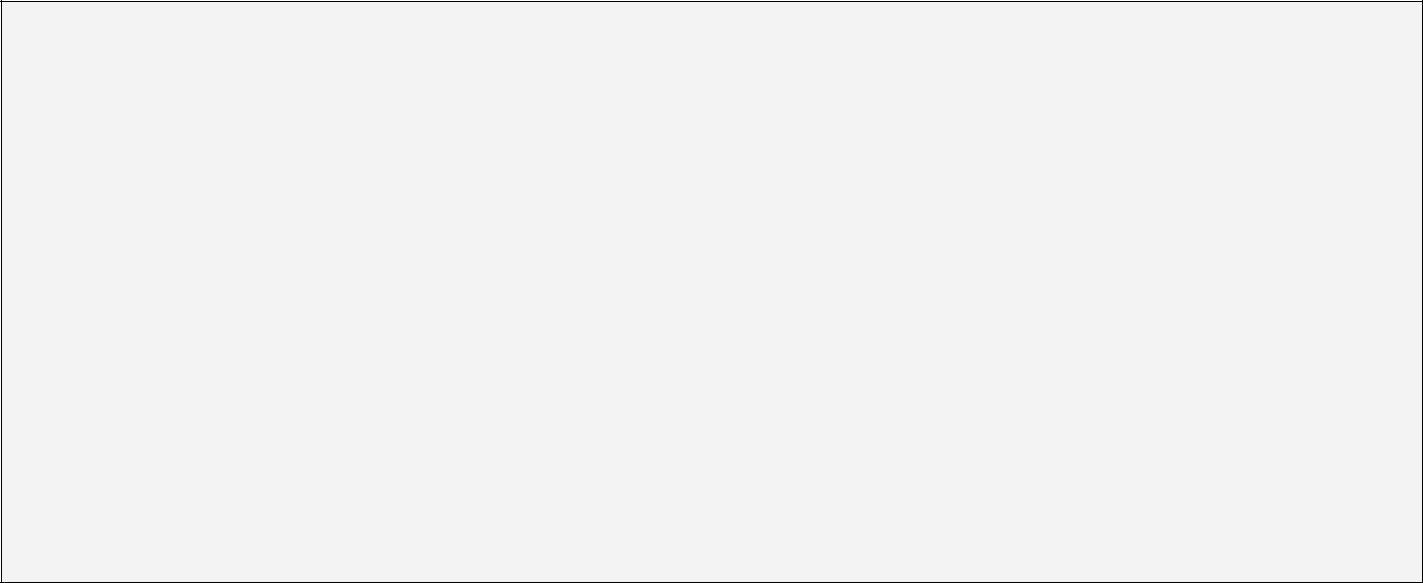 Al. Krasińskiego 11 a31-111 KrakówPok.107Oferta przetargowa na:„Wykonanie i wdrożenie portalu internetowego oraz wsparcie techniczne na okres 12 miesięcy dla Kwartalnika Napis”ZZP.261.41.2018Złożona przez:……………………..(nazwa i adres Wykonawcy)Otworzyć na publicznej sesji otwarcia ofert2.	Poza oznaczeniami podanymi powyżej, na kopercie/opakowaniu/ z ofertą należy podać nazwę i adresy Wykonawcy.Jeżeli oferta zostanie złożona w inny niż wyżej opisany sposób, Zamawiający nie bierze odpowiedzialności za przedwczesne lub przypadkowe otwarcie oferty. Zamawiający nie wyraża zgody na złożenie oferty w postaci elektronicznej.Wybór drogi pocztowej dla przesłania oferty następuje na ryzyko Wykonawcy. Wykonawca winien we własnym interesie, w taki sposób przygotować przesyłkę, aby w stopniu maksymalnym zapobiec jej uszkodzeniu w czasie transportu. Wykonawca na życzenie otrzyma potwierdzenie złożenia oferty.Wykonawca może wprowadzić zmiany lub wycofać złożoną przez siebie ofertę. Zmiany lub wycofanie złożonej oferty są skuteczne tylko wówczas, gdy zostały dokonane przed upływem terminu składania ofert.Zmiana złożonej oferty:Zmiany, poprawki lub modyfikacje złożonej oferty muszą być złożone w miejscu i według zasad obowiązujących przy składaniu oferty. Odpowiednio opisane koperty (paczki) zawierające zmiany należy dodatkowo opatrzyć dopiskiem „ZMIANA”. W przypadku złożenia kilku „ZMIAN”, kopertę (paczkę) każdej „ZMIANY” należy dodatkowo opatrzyć napisem „zmiana nr......”.Wycofanie złożonej oferty:Wycofanie złożonej oferty następuje poprzez złożenie pisemnego oświadczenia podpisanego przez Wykonawcę. W celu potwierdzenia uprawnienia osób do złożenia oświadczenia o wycofaniu oferty, do oświadczenia należy załączyć odpowiednie dokumenty (np. aktualny KRS, zaświadczenie o wpisie do ewidencji działalności gospodarczej i jeśli to konieczne - pełnomocnictwo). Wycofanie należy złożyć w miejscu i według zasad obowiązujących przy składaniu ofert. Odpowiednio opisaną kopertę (paczkę) zawierającą powiadomienie należy dodatkowo opatrzyć dopiskiem „WYCOFANIE”.Miejsce składania ofert:Polskie Wydawnictwo Muzyczneal. Krasińskiego 11a,31-111 KrakówSekretariat (pok. 107)Termin składania ofert: do dnia 28 listopada 2018 r. do godz. 09:30Otwarcie ofert nastąpi w dniu składania ofert o godz. 10:00Zamawiający będzie nadawał ofertom numer według kolejności ich wpływu do Sekretariatu – pok. 107.Do chwili otwarcia ofert, Zamawiający przechowuje złożone oferty w stanie nienaruszonym w swojej siedzibie.Otwarcie ofert jest jawne.Podczas otwarcia ofert Zamawiający odczyta informacje, o których mowa w art. 86 ust. 4 ustawy Pzp.Niezwłocznie po otwarciu ofert Zamawiający zamieści na stronie:www.pw,com.pl  informacje dotyczące:kwoty, jaką zamierza przeznaczyć na sfinansowanie zamówienia;firm oraz adresów Wykonawców, którzy złożyli oferty w terminie;c)	ceny, terminu wykonania zamówienia, okresu gwarancji i warunków płatności zawartych w ofertach.Wykonawca związany jest ofertą przez okres 30 dni licząc od upływu terminu składania ofert. Bieg terminu związania ofertą rozpoczyna się wraz z upływem terminu składania ofert.Wykonawca samodzielnie lub na wniosek Zamawiającego może przedłużyć termin związania ofertą, z tym, że Zamawiający może tylko raz, co najmniej na 3 dni przed upływem terminu związania ofertą, zwrócić się do Wykonawców o wyrażenie zgody na przedłużenie tego terminu o oznaczony okres, nie dłuższy niż 60 dni.Przy wyborze oferty najkorzystniejszej Zamawiający będzie kierował się następującymi kryteriami i ich wagami:Cena oferty brutto – 50%Punkty za kryterium cena zostaną obliczone wg następującego wzoru:    C=               x 50% x 100Gdzie: C – oznacza liczbę punktów przyznanych w ofercie za kryterium cenaC min – oznacza cenę brutto z oferty z najniższą ceną spośród ocenianych ofertC bad – oznacza cenę brutto oferty z ocenianej ofertyPrzy obliczaniu liczby punktów Zamawiający będzie zaokrąglał wyniki do dwóch miejsc po przecinku (z zastosowaniem reguł matematycznych).1% odpowiada punktacji końcowej 1 pkt.Na potrzeby porównania i oceny ofert w niniejszym postępowaniu Zamawiający przyjmuje stawkę podatku Vat – 23%.Maksymalną liczbę punktów – 50 pkt otrzyma oferta z najniższą ceną brutto, pozostałe oferty otrzymają punkty przy zastosowaniu powyższego wzoru.Doświadczenie personelu – 30 % W niniejszym kryterium Zamawiający przyzna Wykonawcy punkty za posiadanie przez osoby skierowane do realizacji zamówienia (określone w Rozdziale VI ust. 3 pkt 3.1.2. lit. a) – c) doświadczenia przewyższającego doświadczenie wymagane dla spełnienia warunków udziału w postępowaniu (tj. 24 miesięczne doświadczenie).Ocena w zakresie niniejszego kryterium zostanie dokonana na podstawie informacji zwartych w pkt 5 Formularza Oferty przetargowej. Informacje zawarte w pkt 5 a) – c) formularza Oferty przetargowej nie podlegają uzupełnieniu. W przypadku nie wypełnienia przez Wykonawcę któregokolwiek z punków skazanych w pkt 5 lit a) – c) Formularza Oferty przetargowej, Wykonawca otrzyma 0 pkt dla niewypełnionego stanowiska. dla osoby posiadającej doświadczenie w zakresie projektowania graficznego - określonej w Rozdziale VI ust. 3 pkt 3.1.2. lit. a)Zamawiający przyzna punkty według następującego wzoru:Pd = (Db/Dn x 100 x 10%)gdzie:Pd –  ilość punktów przyznanych danej osobie za doświadczenie Db – doświadczenie posiadane przez badaną osobę, przewyższające doświadczenie wymagane dla spełnienia warunku udziału w postępowaniuDn – najdłuższe posiadane doświadczenie spośród badanych osób (najbardziej doświadczonej osoby spośród wszystkich ofert), przewyższające doświadczenie wymagane dla spełniania warunku udziału w postępowaniuW – waga 10 %dla osoby posiadającej doświadczenie w zakresie projektowania UX, realizacji warstwy frontendowej aplikacji (html, css, js) oraz realizacji warstwy backendowej aplikacji (CMS, PHP, Drupal lub równoważny) - określonej w Rozdziale VI ust. 3 pkt 3.1.2. lit. b)Zamawiający przyzna punkty według następującego wzoru:Pd = (Db/Dn x 100 x 10%)gdzie:Pd –  ilość punktów przyznanych danej osobie za doświadczenie Db – doświadczenie posiadane przez badaną osobę, przewyższające doświadczenie wymagane dla spełnienia warunku udziału w postępowaniuDn – najdłuższe posiadane doświadczenie spośród badanych osób (najbardziej doświadczonej osoby spośród wszystkich ofert), przewyższające doświadczenie wymagane dla spełniania warunku udziału w postępowaniuW – waga 10 %dla osoby posiadającej doświadczenie w zakresie konfiguracji utrzymania serwerów - określonej w Rozdziale VI ust. 3 pkt 3.1.2. lit. c)Zamawiający przyzna punkty według następującego wzoru:Pd = (Db/Dn x 100 x 10%)gdzie:Pd –  ilość punktów przyznanych danej osobie za doświadczenie Db – doświadczenie posiadane przez badaną osobę, przewyższające doświadczenie wymagane dla spełnienia warunku udziału w postępowaniuDn – najdłuższe posiadane doświadczenie spośród badanych osób (najbardziej doświadczonej osoby spośród wszystkich ofert), przewyższające doświadczenie wymagane dla spełniania warunku udziału w postępowaniuW – waga 10 %W wykazie osób Wykonawca zobowiązany jest do podania doświadczenia dodatkowego w miesiącach. Zamawiający dopuszcza, aby łączna długość doświadczenia danej osoby stanowiła sumę doświadczenia tej osoby zdobytego przy realizacji kilku usług.W niniejszym kryterium Wykonawca może otrzymać maksymalnie 30 pkt, po 10 pkt na każdą z osób skierowanych przez Wykonawcę do realizacji zamówienia. Dodatkowe wsparcie techniczne – 20 %W niniejszym kryterium Zamawiający przyzna Wykonawcy punkty za zaoferowanie wsparcia technicznego ponad wsparcie wymagane przez Zamawiającego w ramach przedmiotu zamówienia, tj. ponad 12 miesięcy.Punkty w niniejszym kryterium przyznawane będę według następującej skali:- za zaoferowanie dodatkowych miesięcy wsparcia w przedziale od 1 do 6 miesięcy – 5 pkt- za zaoferowanie dodatkowych miesięcy wsparcia w przedziale od 7 miesięcy do 12 miesięcy   – 10 pkt- za zaoferowanie dodatkowych miesięcy wsparcia w przedziale od 13 miesięcy i więcej  – 20 pktW przypadku gdy Wykonawca w formularzu ofertowym wpisze „0” lub nie zaoferuje dodatkowego wsparcia technicznego, otrzyma 0 pkt w niniejszym kryterium. W niniejszym kryterium maksymalnie można otrzymać 20 pkt (20%).Ocena spełnienia niniejszego warunku prowadzona będzie w oparciu o zadeklarowaną przez Wykonawcę w ofercie długość dodatkowego wsparcia technicznego.Punkty uzyskane we wszystkich kryteriach zostaną zsumowane.Za ofertę najkorzystniejszą zostanie uznana ta oferta, która po zsumowaniu liczby punktów uzyskanych we wskazanych wyżej kryteriach uzyska największą liczbę punktów, z dokładnością do dwóch miejsc po przecinku.Jeżeli nie będzie można wybrać najkorzystniejszej oferty z uwagi na to, że dwie lub więcej ofert przedstawia taki sam bilans ceny i innych kryteriów oceny ofert, Zamawiający spośród tych ofert wybierze ofertę z niższą ceną, a jeżeli zostały złożone oferty o takiej samej cenie, Zamawiający wezwie Wykonawców, którzy złożyli te oferty, do złożenia w terminie określonym przez Zamawiającego ofert dodatkowych.Wykonawcy, składający oferty dodatkowe, nie mogą zaoferować cen wyższych niż zaoferowane w złożonych ofertach.W ofercie należy podać cenę w rozumieniu art. 3 ust. 1 pkt 1 i ust. 2 ustawy z dnia 9 maja 2014 r. o informowaniu o cenach towarów i usług (tekst jednolity Dz. U. 2017 r. poz. 1830) za realizację przedmiotu zamówienia z wyszczególnieniem cen jednostkowych, wartości netto i brutto, obliczonych zgodnie z formularzem cenowym stanowiącym załącznik nr 3 do SIWZ. Ceny należy podać w złotych polskich (PLN), z dokładnością nie większą niż do dwóch miejsc po przecinku.W cenach jednostkowych należy uwzględnić wszystkie koszty wynikające z wymagań określonych w SIWZ, w szczególności wszystkie ciężary publicznoprawne. Ceny zawierają wszystkie koszty wynikające z wymagań SIWZ, w szczególności koszt oferowanego dodatkowego wsparcia technicznego ponad wymagane minimum.Cena podana w ofercie nie podlega negocjacjom.Zamawiający poprawi w ofercie:oczywiste omyłki pisarskie,oczywiste omyłki rachunkowe, z uwzględnieniem konsekwencji rachunkowych dokonanych poprawek,inne omyłki polegające na niezgodności oferty ze SIWZ, niepowodujące istotnych zmian w treści oferty.Jeżeli złożono ofertę, której wybór prowadziłby do powstania u Zamawiającego obowiązku podatkowego zgodnie z przepisami o podatku od towarów i usług, Zamawiający w celu oceny takiej oferty doliczy do przedstawionej w niej ceny podatek od towarów i usług, który miałby obowiązek rozliczyć zgodnie z tymi przepisami. Wykonawca, składając ofertę, informuje Zamawiającego, czy wybór oferty będzie prowadzić do powstania u Zamawiającego obowiązku podatkowego, wskazując nazwę (rodzaj) towaru lub usługi, których dostawa lub świadczenie będzie prowadzić do jego powstania, oraz wskazując ich wartość bez kwoty podatku – Stosowne oświadczenie znajduje się w druku „Oferta przetargowa” stanowiącym załącznik nr 1 do SIWZ.W toku badania i oceny ofert Zamawiający może żądać od Wykonawców wyjaśnień dotyczących:oświadczeń i dokumentów,treści złożonych ofert.Zamawiający informuje niezwłocznie wszystkich Wykonawców o:wyborze najkorzystniejszej oferty, podając nazwę (firmę), albo imię i nazwisko, siedzibę albo adres zamieszkania i adres, jeżeli jest miejscem wykonywania działalności Wykonawcy, którego ofertę wybrano, oraz nazwy albo imiona i nazwiska, siedziby albo miejsca zamieszkania i adresy, jeżeli są miejscami wykonywania działalności Wykonawców, którzy złożyli oferty, a także punktację przyznaną ofertom w każdym kryterium oceny ofert i łączną punktację,Wykonawcach, którzy zostali wykluczeni,Wykonawcach, których oferty zostały odrzucone, powodach odrzucenia oferty, a w przypadkach, o których mowa w art. 89 ust. 4 i 5 ustawy Pzp, braku równoważności lub braku spełniania wymagań dotyczących wydajności lub funkcjonalności,Unieważnieniu postępowania podając uzasadnienie faktyczne i prawne.W przypadkach, o których mowa w art. 24 ust. 8 ustawy Pzp, informacja, o której mowa w ust. 14 ppkt 2 zawiera wyjaśnienie powodów, dla których dowody przedstawione przez Wykonawcę, Zamawiający uznał za niewystarczające.Zamawiający udostępni informacje, o których mowa w ust. 14 ppkt 1 oraz ust. 14 ppkt 4 na stronie internetowej www.pwm.com.plZamawiający może nie ujawnić informacji, o których mowa w ust. 9, jeżeli ich ujawnienie byłoby sprzeczne z ważnym interesem publicznym.Postępowanie może zostać unieważnione w przypadku wystąpienia okoliczności, o których mowa w art. 93 ust. 1 ustawy Pzp.O unieważnieniu postępowania o udzielenie zamówienia Zamawiający zawiadamia równocześnie wszystkich Wykonawców, którzy:ubiegali się o udzielenie zamówienia – w przypadku unieważnienia postępowania przed upływem terminu składania ofert,złożyli oferty – w przypadku unieważnienia postępowania po upływie terminu składania ofert - podając uzasadnienie faktyczne i prawne.Zamawiający nie dopuszcza podania ceny ofertowej i jej elementów w walutach obcych.Cena powinna być podana w polskich jednostkach pieniężnych (złotych polskich i groszach).Rozliczenia między Zamawiającym a Wykonawcą będą dokonywane w PLN.Z  Wykonawcą,  którego  oferta została uznana  za  najkorzystniejszą, zostanie zawarta umowa wg załączonego do SIWZ wzoru. Postanowienia ustalone we wzorze umowy nie podlegają negocjacjom po otwarciu ofert.								Zawarcie   umowy w   sprawie zamówienia	publicznego nastąpi w terminie nie krótszym niż 5 dni od dnia przesłania zawiadomienia / informacji o wyborze najkorzystniejszej oferty, jeżeli zawiadomienie / informacja zostało przesłane przy użyciu środków komunikacji elektronicznej, albo 10 dni - jeżeli zostało przesłane w inny sposób.					Zamawiający  może zawrzeć  umowę przed	upływem terminu, o którym mowa w pkt 2, w okolicznościach, o których mowa w art. 94 ust. 2 pkt 1a lub pkt 3 ustawy Pzp.Zamawiający wezwie Wykonawcę do podpisania umowy. Nie podpisanie umowy przez Wykonawcę w wyznaczonym terminie będzie uznane przez Zamawiającego za uchylenie się od zawarcia umowy.Jeżeli Wykonawca, którego oferta została wybrana, uchyli się od zawarcia umowy Zamawiający może wybrać ofertę najkorzystniejszą spośród pozostałych ofert, bez przeprowadzania ich ponownej oceny, chyba, że zachodzą przesłanki, o których mowa w art. 93 ust. 1 ustawy Pzp.Jeżeli wybrana zostanie oferta wykonawców wspólnie ubiegających się o udzieleniu zamówienia,  Zamawiający może żądać przed zawarciem umowy w sprawie zamówienia publicznego umowy regulującej współpracę tych wykonawców.W niniejszym postępowaniu Zamawiający nie wymaga wniesienia zabezpieczenia należytego wykonania umowy.W  toku  postępowania  o  udzielenie  zamówienia  Wykonawcy,  a  także  innemu  podmiotowi,  jeżeli ma lub miał interes w uzyskaniu danego zamówienia oraz poniósł lub może ponieść szkodę w wyniku naruszenia przez Zamawiającego przepisów ustawy Pzp, środki ochrony prawnej, szczegółowo określone w Dziale VI Ustawy z dnia 29.01.2004 r. Prawo zamówień publicznych.Odwołanie przysługuje wyłącznie od niezgodnej z przepisami ustawy Pzp, czynności Zamawiającego podjętej w postępowaniu o udzielenie zamówienia lub zaniechania czynności, do której Zamawiający jest zobowiązany na podstawie ustawy Pzp.Odwołanie powinno wykazywać czynność lub zaniechanie czynności Zamawiającego, której zarzuca się niezgodność z przepisami ustawy, zawierać zwięzłe przedstawienie zarzutów, określić żądanie oraz wskazywać okoliczności faktyczne i prawne uzasadniające złożenie odwołania.W niniejszym postępowaniu odwołanie przysługuje wyłącznie wobec czynności:określenia warunków udziału w postępowaniu,wykluczenia odwołującego postępowania o udzielenie zamówienia,odrzucenia oferty odwołującego,opisu przedmiotu zamówienia,wyboru najkorzystniejszej oferty.Odwołanie wnosi się w terminie:5 dni od dnia, przesłania informacji o czynności Zamawiającego stanowiącej podstawę jego wniesienia, jeżeli zostało przesalane w sposób określony w art. 180 ust. 5 ustawy Pzp zdanie drugie, albo w terminie 10 dni, - jeżeli zostało przesłane w inny sposób,5 dni od dnia zamieszczenia ogłoszenia w BZP lub SIWZ na stronie internetowej Zamawiającego, w przypadku odwołania wobec treści ogłoszenia o zamówieniu, a także wobec postanowień SIWZ,15 dni od dnia zamieszczenia w BZP ogłoszenia o udzieleniu zamówienia, jeżeli Zamawiający nie przesłał Wykonawcy zawiadomienia o wyborze oferty najkorzystniejszej,1 miesiąca od dnia zawarcia umowy, jeżeli Zamawiający nie zamieścił w BZP ogłoszenia o udzieleniu zamówienia.Odwołanie wnosi się do Prezesa Izby w formie pisemnej w postaci papierowej albo w postaci elektronicznej, opatrzone odpowiednio własnoręcznym podpisem albo kwalifikowanym podpisem elektronicznym..Odwołujący przesyła kopię odwołania Zamawiającemu przed upływem terminu do wniesienia odwołania w taki sposób, aby mógł on zapoznać się z jego treścią przed upływem tego terminu. Domniemywa się, iż Zamawiający mógł zapoznać się z treścią przed upływem terminu do jego wniesienia, jeżeli przesłanie jego kopii nastąpiło przed upływem terminu do jego wniesienia przy użyciu środków komunikacji elektronicznej.Wykonawca może w terminie przewidzianym do wniesienia odwołania poinformować Zamawiającego o niezgodnej z przepisami ustawy czynności podjętej przez niego lub zaniechaniu czynności, do której jest on zobowiązany na podstawie ustawy, na które nie przysługuje odwołanie na podstawie art. 180 ust.2 ustawy Pzp, a wskazanych w ust. 2.9.	Szczegółowe warunki na temat postępowania odwoławczego w Dziale VI Rozdział 2 Ustawy z dnia 29.01.2004 r. Prawo zamówień publicznych (tekst jednolity: Dz. U. z 2018 r. poz. 1986 z późn. zm.).Zamawiający nie przewiduje zawarcia umowy ramowej.W niniejszym postępowaniu o udzielenie zamówienia publicznego Zamawiający nie przewiduje przeprowadzenia aukcji elektronicznej.Zamawiający nie ustanawia dynamicznego systemu zakupów.Zamawiający przewiduje możliwość udzielenia zamówień polegających na powtórzeniu podobnych usług zgodnych z przedmiotem zamówienia podstawowego, na podstawie art. 67 ust 1 pkt. 6 ustawy Pzp. Zamówienia polegające na powtórzeniu podobnych usług zostaną udzielone w przypadku, gdy zaistnieje potrzeba rozszerzenia zamówienia podstawowego i zostaną zapewnione środki finansowe na ten cel.W sprawach nieuregulowanych niniejszą SIWZ stosuje się obowiązujące przepisy Ustawy z dnia 29 stycznia 2004r. Prawo zamówień publicznych (tekst jednolity: Dz. U. z 2018 r. poz. 1986 z późn. zm.), przepisy wykonawcze do Ustawy, przepisy Kodeksu Cywilnego.ROZDZIAŁY NINIEJSZEJ SIWZZAŁĄCZNIKI DO NINIEJSZEJ SIWZRozdział I. Informacje o ZamawiającymRozdział II. Tryb udzielenia zamówieniaRozdział III. Informacje o sposobie porozumiewania się z Zamawiającego z Wykowami oraz przekazywania oświadczeń lub dokumentów, a także wskazanie osób uprawnionych do porozumiewania się z Wykonawcami Rozdział IV. Opis przedmiotu zamówieniaRozdział V. Termin i miejsce wykonania przedmiotu zamówieniaRozdział VI. Warunki udziału w postępowaniu. Podstawy wykluczeniaRozdział VII. Wykaz oświadczeń lub dokumentów potwierdzających spełnienie warunków udziału w postępowaniu i brak podstaw wykluczeniaRozdział VIII. Procedura „Samooczyszczenia”Rozdział IX Wykaz dokumentów dotyczących przedmiotu zamówieniaRozdział X. Podmioty należące do tej samej grupy kapitałowejRozdział	XI. Sposób udzielania wyjaśnień na temat Specyfikacji Istotnych Warunków ZamówieniaRozdział XII Wymagania dotyczące wadiumRozdział XIII. Opis sposobu przygotowania ofertyRozdział XIV. Forma składania ofertRozdział XV. Zmiany lub wycofanie złożonej ofertyRozdział XVI. Miejsce oraz termin składania i otwarcia ofertRozdział XVII. Termin związania ofertąRozdział XVIII. Opis kryteriów, którymi Zamawiający będzie się kierował przy wyborze oferty wraz z podaniem wag tych kryteriów i sposobie oceny ofert oraz sposób obliczania cenyRozdział XIX. Informacje dotyczące walut obcychRozdział XX. Informacje o formalnościach, jakie powinny zostać dopełnione po wyborze oferty w celu zawarcia umowy w sprawie zamówienia publicznegoRozdział XXI. Wymagania dotyczące zabezpieczenia należytego wykonania umowyRozdział XXII. Pouczenie o środkach ochrony prawnej przysługujących WykonawcyRozdział XXIII. Umowa ramowaRozdział XXIV. Aukcja elektronicznaRozdział XXV. Dynamiczny system zakupówRozdział XXVI. Informacja o przewidywanych zamówieniach, o których mowa w art. 67 ust. 1 pkt. 6 i 7 ustawy Pzp